Reception Timetable Week commencing – 8.2.21 Celebrations - Chinese New Year MondayMondayTuesdayTuesdayWednesdayWednesdayThursdayThursdayFridayDaily Workout 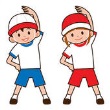 Complete a CBeebies Andy’s Wild Workout https://www.bbc.co.uk/programmes/p06tmmvzComplete a CBeebies Andy’s Wild Workout https://www.bbc.co.uk/programmes/p06tmmvz5 a Dayhttps://player.5-a-day.tv/User name – FPS53Password – KS9vS3xd​5 a Dayhttps://player.5-a-day.tv/User name – FPS53Password – KS9vS3xd​Complete a yoga session Cosmic Kids Yoga www.youtube.com/user/CosmicKidsYogaComplete a yoga session Cosmic Kids Yoga www.youtube.com/user/CosmicKidsYoga5 a Dayhttps://player.5-a-day.tv/User name – FPS53Password – KS9vS3xd​5 a Dayhttps://player.5-a-day.tv/User name – FPS53Password – KS9vS3xd​Complete one of the  P.E or Fitness sessions on the  Joe Wicks Kids                     Workouts websiteOn-line daily                   Phonics lessons 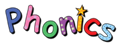  Additional activities             for Phonics9.00amJoin us as a class to listen to our book about             Chinese New Year The Great RaceFind out which animal you are in the Chinese zodiac9.00amJoin us as a class to listen to our book about             Chinese New Year The Great RaceFind out which animal you are in the Chinese zodiac9.00amJoin Mrs Roberts and           Key Stage 1 for an Assembly on Safer Internet Day  Zoom log in e-mailed direct to parents 9.00amJoin Mrs Roberts and           Key Stage 1 for an Assembly on Safer Internet Day  Zoom log in e-mailed direct to parents 9.00amOn-line phonics lesson( Consolidation and                   recap ch sh )Phonics powerpoints also available on website Complete an activity in the Phonics Books supplied                                     ( appropriate to your                   child’s ability )Log onto Bug Club and read your next allocated book9.00amOn-line phonics lesson( Consolidation and                   recap ch sh )Phonics powerpoints also available on website Complete an activity in the Phonics Books supplied                                     ( appropriate to your                   child’s ability )Log onto Bug Club and read your next allocated book9.00amOn-line phonics lesson( Consolidation and                      recap th ng )Phonics powerpoints also available on website Play some Phonics games on Busy Thingswww.busythings.co.ukUsername – home16000Password – CHILDLog onto Bug Club  and read your next allocated book9.00amOn-line phonics lesson( Consolidation and                      recap th ng )Phonics powerpoints also available on website Play some Phonics games on Busy Thingswww.busythings.co.ukUsername – home16000Password – CHILDLog onto Bug Club  and read your next allocated book9.00amOn-line phonics lesson( Consolidation and                       recap ai ee)Phonics powerpoints also available on website Complete an activity in the                                     Phonics Books supplied                                     ( appropriate to your                    child’s ability )Log onto Bug Club and read your next allocated bookOn-line daily                   Phonics lessons  Additional activities             for PhonicsComplete an activity in the Phonics Books supplied                                     ( appropriate to your                   child’s ability )Log onto Bug Club and read your next allocated bookComplete an activity in the Phonics Books supplied                                     ( appropriate to your                   child’s ability )Log onto Bug Club and read your next allocated bookPlay some Phonics games on Phonics Playwww.phonicsplay.co.ukUsername – jan21Password – home Click on ResourcesLog onto Bug Club and read your next allocated bookPlay some Phonics games on Phonics Playwww.phonicsplay.co.ukUsername – jan21Password – home Click on ResourcesLog onto Bug Club and read your next allocated book9.00amOn-line phonics lesson( Consolidation and                   recap ch sh )Phonics powerpoints also available on website Complete an activity in the Phonics Books supplied                                     ( appropriate to your                   child’s ability )Log onto Bug Club and read your next allocated book9.00amOn-line phonics lesson( Consolidation and                   recap ch sh )Phonics powerpoints also available on website Complete an activity in the Phonics Books supplied                                     ( appropriate to your                   child’s ability )Log onto Bug Club and read your next allocated book9.00amOn-line phonics lesson( Consolidation and                      recap th ng )Phonics powerpoints also available on website Play some Phonics games on Busy Thingswww.busythings.co.ukUsername – home16000Password – CHILDLog onto Bug Club  and read your next allocated book9.00amOn-line phonics lesson( Consolidation and                      recap th ng )Phonics powerpoints also available on website Play some Phonics games on Busy Thingswww.busythings.co.ukUsername – home16000Password – CHILDLog onto Bug Club  and read your next allocated book9.00amOn-line phonics lesson( Consolidation and                       recap ai ee)Phonics powerpoints also available on website Complete an activity in the                                     Phonics Books supplied                                     ( appropriate to your                    child’s ability )Log onto Bug Club and read your next allocated bookOn-line daily                   Writing sessions10.30amOn-line writing session10.30amOn-line writing session10.30amOn-line writing session10.30amOn-line writing session10.30amOn-line writing session10.30amOn-line writing session10.30amOn-line writing session 10.30amOn-line writing session 10.30amOn-line number writing Maths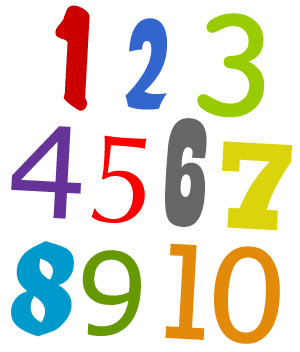  Length and HeightTimeLog on to https://whiterosemaths.com                        /homelearning Click on Early YearsClick on Growing 6,7,8 Week 3Comparing HeightClick on Session 1 – watch the video and then complete the activity by clicking on  Get the Activity Log on to https://whiterosemaths.com                        /homelearning Click on Early YearsClick on Growing 6,7,8 Week 3Comparing HeightClick on Session 1 – watch the video and then complete the activity by clicking on  Get the Activity Log on to https://whiterosemaths.com                        /homelearning Click on Early YearsClick on Growing 6,7,8 Week 3Comparing Length Click on Session 2 – watch the video and then complete the activity by clicking on  Get the Activity Log on to https://whiterosemaths.com                        /homelearning Click on Early YearsClick on Growing 6,7,8 Week 3Comparing Length Click on Session 2 – watch the video and then complete the activity by clicking on  Get the Activity Log on to https://whiterosemaths.com                        /homelearning Click on Early YearsClick on                           Growing 6,7,8 Week 3 Days of the WeekClick on Session 3 – watch the video and then complete the activity by clicking on  Get the Activity Log on to https://whiterosemaths.com                        /homelearning Click on Early YearsClick on                           Growing 6,7,8 Week 3 Days of the WeekClick on Session 3 – watch the video and then complete the activity by clicking on  Get the Activity Log on to https://whiterosemaths.com                        /homelearning Click on Early YearsClick on Growing 6,7,8 Week 3Measuring HeightClick on Session 4 – watch the video and then complete the activity by clicking on  Get the Activity Log on to https://whiterosemaths.com                        /homelearning Click on Early YearsClick on Growing 6,7,8 Week 3Measuring HeightClick on Session 4 – watch the video and then complete the activity by clicking on  Get the Activity Log on to https://whiterosemaths.com                        /homelearning Click on Early YearsClick on Growing 6,7,8 Week 3Measuring TimeClick on Session 5 – watch the video and then complete the activity by clicking on  Get the Activity Celebrating Chinese New Year – The Great Race Listen to the story again on You Tube	https://www.youtube.com/watch?v=PbMxF9g8ga8 You can also watch the powerpoint all about the Chinese New Year ( available on the website )  Celebrating Chinese New Year – The Great Race Listen to the story again on You Tube	https://www.youtube.com/watch?v=PbMxF9g8ga8 You can also watch the powerpoint all about the Chinese New Year ( available on the website )  Celebrating Chinese New Year – The Great Race Listen to the story again on You Tube	https://www.youtube.com/watch?v=PbMxF9g8ga8 You can also watch the powerpoint all about the Chinese New Year ( available on the website )  Celebrating Chinese New Year – The Great Race Listen to the story again on You Tube	https://www.youtube.com/watch?v=PbMxF9g8ga8 You can also watch the powerpoint all about the Chinese New Year ( available on the website )  Celebrating Chinese New Year – The Great Race Listen to the story again on You Tube	https://www.youtube.com/watch?v=PbMxF9g8ga8 You can also watch the powerpoint all about the Chinese New Year ( available on the website )  Celebrating Chinese New Year – The Great Race Listen to the story again on You Tube	https://www.youtube.com/watch?v=PbMxF9g8ga8 You can also watch the powerpoint all about the Chinese New Year ( available on the website )  Celebrating Chinese New Year – The Great Race Listen to the story again on You Tube	https://www.youtube.com/watch?v=PbMxF9g8ga8 You can also watch the powerpoint all about the Chinese New Year ( available on the website )  Celebrating Chinese New Year – The Great Race Listen to the story again on You Tube	https://www.youtube.com/watch?v=PbMxF9g8ga8 You can also watch the powerpoint all about the Chinese New Year ( available on the website )  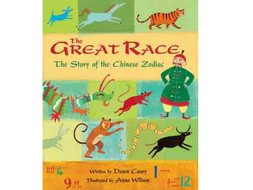 Writing Attempts to write short sentences in meaningful contextsWriting Attempts to write short sentences in meaningful contextsExploring and Using Media              and MaterialsManipulates materials to  achieve a planned effectExploring and Using Media              and MaterialsManipulates materials to  achieve a planned effectExploring and Using Media              and MaterialsManipulates materials to achieve a planned effect Exploring and Using Media              and MaterialsManipulates materials to achieve a planned effect  Understanding the WorldTechnologyCompletes a simple programme on a computer Understanding the WorldTechnologyCompletes a simple programme on a computerChinese New Year Wear something red! Chinese New Year Wear something red! Chinese New Year Wear something red! 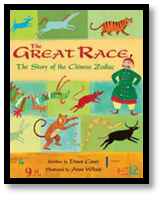 Think about the story we read today. Which animal were you?Find out which animal the people in your family are          ( you’ll need the year they were born ) and draw and write about these in your book. Eg My mum was born in ….She is a….( document on website to    help find this information )Don’t forget to use your phonics knowledge, finger spaces and full stops.Additional challengeUse capital  letters at the beginning of your sentence Think about the story we read today. Which animal were you?Find out which animal the people in your family are          ( you’ll need the year they were born ) and draw and write about these in your book. Eg My mum was born in ….She is a….( document on website to    help find this information )Don’t forget to use your phonics knowledge, finger spaces and full stops.Additional challengeUse capital  letters at the beginning of your sentence Make a Chinese lantern 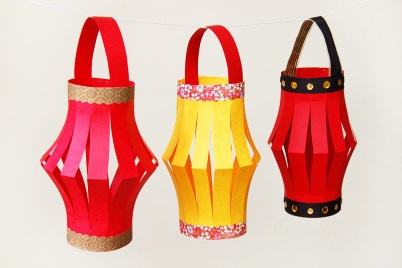 ( Instructions on the website ) Outside Activity 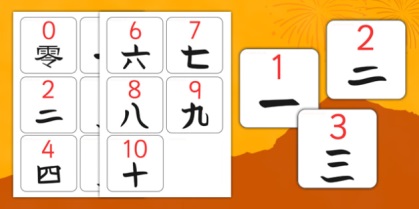 Download the sheet on Chinese numbers from the website.Collect some sticks and see               how many Chinese numbers              you can make.Make a Chinese lantern ( Instructions on the website ) Outside Activity Download the sheet on Chinese numbers from the website.Collect some sticks and see               how many Chinese numbers              you can make.Make a chinese dragon 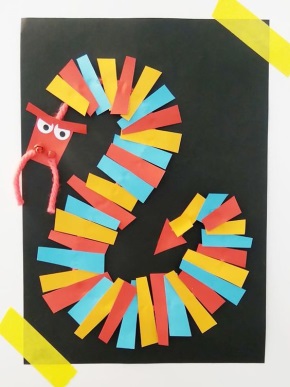 Chinese New Year is often celebrated with firework displays – have a go at this Science experiment to create your own fireworks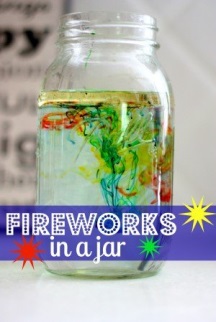 ( Instructions on the website ) Make a chinese dragon Chinese New Year is often celebrated with firework displays – have a go at this Science experiment to create your own fireworks( Instructions on the website ) The Chinese Dragon Game is           an ordering and sequencing numbers game based on the Chinese New Year                       dragon theme.www.topmarks.co.ukSearch Chinese Dragon Game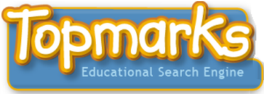 There are lots of other  Chinese New Year activities            on this site to exploreThere are also some                  activities on Busy Things.                              Type Chinese New Year           in the search bar                                 to find them.2pm Achievement Assembly The Chinese Dragon Game is           an ordering and sequencing numbers game based on the Chinese New Year                       dragon theme.www.topmarks.co.ukSearch Chinese Dragon GameThere are lots of other  Chinese New Year activities            on this site to exploreThere are also some                  activities on Busy Things.                              Type Chinese New Year           in the search bar                                 to find them.2pm Achievement Assembly Celebrate Chinese New Year 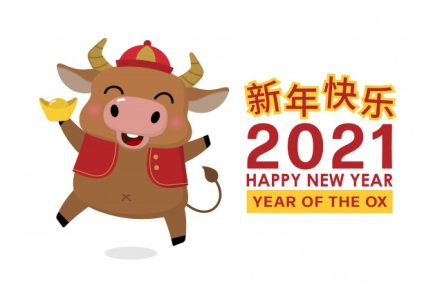 Watch the clip on CBeebies Preparing for Chinese New Year – Let’s celebrate https://www.youtube.com/watch?v=c8ssHXZ9_qUHang your lantern and display your Chinese dragonMake some                                 Chinese Red Envelopes  ( templates on website ) Then why not enjoy a Chinese meal with your family ( recipe for Stir Fried Noodles on website ) Celebrate Chinese New Year Watch the clip on CBeebies Preparing for Chinese New Year – Let’s celebrate https://www.youtube.com/watch?v=c8ssHXZ9_qUHang your lantern and display your Chinese dragonMake some                                 Chinese Red Envelopes  ( templates on website ) Then why not enjoy a Chinese meal with your family ( recipe for Stir Fried Noodles on website ) Celebrate Chinese New Year Watch the clip on CBeebies Preparing for Chinese New Year – Let’s celebrate https://www.youtube.com/watch?v=c8ssHXZ9_qUHang your lantern and display your Chinese dragonMake some                                 Chinese Red Envelopes  ( templates on website ) Then why not enjoy a Chinese meal with your family ( recipe for Stir Fried Noodles on website ) 